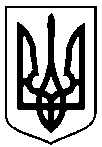 РІШЕННЯвід 21 жовтня 2020 року № 7548 - МРм. Суми	У зв’язку з впровадження нової моделі ведення господарської діяльності, фінансування в галузі охорони здоров’я, з метою покращення якості медичної допомоги населенню Сумської міської територіальної громади, ураховуючи статтю 89 Бюджетного кодексу України, керуючись статтею 26 Закону України «Про місцеве самоврядування в України», Сумська міська радаВИРІШИла:Затвердити комплексну Програму Cумської міської територіальної громади «Охорона здоров’я» на 2020-2022 роки (далі – Програма) згідно з додатками 1 - 4 до даного рішення. Департаменту фінансів, економіки та інвестицій Сумської міської ради (Липова С.А.) забезпечити фінансування заходів, пов’язаних з реалізацією Програми, в межах коштів бюджету галузі охорони здоров’я.Відділу охорони здоров’я Сумської міської ради (Чумаченко О.Ю.) щорічно до 1 квітня звітувати Сумській міській раді про хід виконання Програми.Визнати таким, що втратило чинність рішення Сумської міської ради від 19 грудня 2018 року № 4333 – МР  «Про затвердження комплексної Програми Cумської міської об'єднаної територіальної громади «Охорона здоров'я» на 2019-2021 роки» (зі змінами).  Організацію виконання рішення покласти на заступника міського голови з питань діяльності виконавчих органів ради Галицького М.О.Секретар Сумської міської ради                                                                 А.В.БарановВиконавець:  Чумаченко О.Ю._________________ Рішення доопрацьоване та вичитано, текст відповідає оригіналу прийнятого рішення та вимогам статей 6-9 Закону України «Про доступ до публічної інформації» та Закону України «Про захист персональних даних».Проєкт рішення Сумської міської ради «Про затвердження комплексної  Програми Cумської міської територіальної  громади «Охорона здоров'я» на 2020-2022 роки» був завізований:Проєкт рішення підготовлений з урахуванням вимог Закону України «Про доступ до публічної інформації» та Закону України «Про захист персональних даних                                                                                        	    Чумаченко О.Ю.                                                                                               ____________2020 р.Сумська міська радаVІІ СКЛИКАННЯ LXXXIII СЕСІЯПро затвердження комплексної  Програми Cумської міської  територіальної  громади «Охорона здоров'я» на 2020-2022 рокиНачальник відділу охорони здоров’я Сумської міської радиО.Ю.ЧумаченкоО.Ю.ЧумаченкоЗаступник міського голови з питань діяльності виконавчих органів радиМ.О. ГалицькийМ.О. ГалицькийДиректор департаменту фінансів, економіки та інвестицій Сумської міської радиС.А. ЛиповаС.А. ЛиповаНачальник правового управлінняО.В. ЧайченкоО.В. ЧайченкоСекретар Сумської міської радиА.В.БарановА.В.Баранов